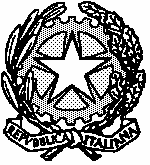 Prot.n.  1225/VII.2							      Perugia, 24/03/2020Al personale di ruolo docente ed a.t.a.	 loro indirizzi								OGGETTO: mobilità a.s. 2020/2021   Si trasmette, per opportuna conoscenza la nota MIUR n. 182 del 23/03/2020 riguardante la mobilità del personale docente – educativo ed ATA per l’a.s. 2020/2021.Si comunica che le domande dovranno essere presentate on-line con le seguenti scadenze :PERSONALE DOCENTE dal 28/03/2020 al 21/04/2020;PERSONALE ATA dal 01/04/2020 al 27/04/2020;PERSONALE DOCENTE RELIGIONE CATTOLICA dal 13/04/2020 al 15/05/2020.   Grazie per l’attenzione.	             IL DIRIGENTE SCOLASTICO           		            Prof.ssa Iva Rossi       Firma autografa sostituita a mezzo stampa, ai sensi dell’art.3, comma 2 del D.Lgs. n. 39/1993Ministero dell'Istruzione, dell'Università e della RicercaISTITUTO COMPRENSIVO PERUGIA 4 e-mail pgic868005@istruzione.it - tel. e fax. 075 – 33752 e-mail PEC pgic868005@pec.istruzione.itCodice Fiscale: 94160720549 	Codice Meccanografico: PGIC868005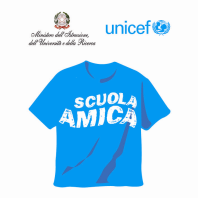 